Worksheet nr. 1During  and after the second watching:II. Fill in the gap with the proper information:1. At the top of Eiffel Tower, visitors can find………………………………. cityviews.2. The monument which best represents the misteries of the …………………… world is Stonehenge.3. The construction of Sagrada Familia is expected to continue…………………………………………4. The construction of Colosseum took …….. to ………. years to complete.5. Athena is the ………………………goddess and ……………………………… of the city of Athens.III. Correct the wrong information:1. Stonehenge was built in five stages. 2. The basilica of Sagrada Familia is a prodigy of a Basque Architect.3. The Eiffel Tower has been nicknamed ``The Iron-cast Lady``.4. The shape of the Flavian Amphitheater is round. 5. The design of Athen’s Parthenon is in the Corinthic style. IV. Circle the correct variant:1. The 1789/1889/1989 World’s Fair was the inspiration for the construction of the Eiffel Tower. 2. The story behind the construction of Stonehenge is unknown/very popular/well known.3. A worldwide known Anglican/ Roman Catholic/Orthodox church is the basilica of Sagrada Familia in Barcelona.4. The ruins of Colosseum tell the tales of chariot races/Olympic Games/gladiator fights.5. Parthenon was built to honor Aphrodite/Athena/Diana.V. Match the two columns:Monument					CountryStonehenge 					ItalyColosseum 					FranceSagrada Familia					GreeceParthenon					GermanyEiffel Tower					the United Kingdom						Austria 						Spain 						CyprusVI. Complete the blank spaces in the table: 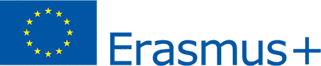 Unity in diversity – Europe’s youth is connecting with each-other through languages, identity and cultural heritage
25 – 29 November 2019, Rhauderfehn
MonumentMade of…Purpose/DestinationPeriod/age/centuryFinished/unfinishedRuin or notStonehengeEiffel TowerSagrada FamiliaColosseum Parthenon